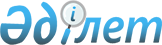 "Качир ауданының жұмыспен қамту әлеуметтік бағдарламалар бөлімі" мемлекеттік мекемесі көрсететін мемлекеттік қызмет регламенттерін бекіту туралы
					
			Күшін жойған
			
			
		
					Павлодар облысы Качир аудандық әкімдігінің 2012 жылғы 13 желтоқсандағы N 488/17 қаулысы. Павлодар облысының Әділет департаментінде 2013 жылғы 17 қаңтарда N 3352 тіркелді. Күші жойылды - Павлодар облысы Качир аудандық әкімдігінің 2013 жылғы 19 маусымдағы N 182/6 қаулысымен      РҚАО ескертпесі:

      Мәтінде авторлық орфография және пунктуация сақталған.      Ескерту. Күші жойылды - Павлодар облысы Качир аудандық әкімдігінің 19.06.2013 N 182/6 қаулысымен.

      Қазақстан Республикасының 2000 жылғы 27 қарашадағы "Әкімшілік рәсімдер туралы" Заңының 9-1-бабы 4-тармағына, Қазақстан Республикасы Үкіметінің 2010 жылғы 20 шілдедегі "Жеке және заңды тұлғаларға көрсетілетін мемлекеттік қызметтердің тізілімін бекіту туралы" N 745 қаулысына сәйкес, мемлекеттік қызметті сапалы көрсету мақсатында аудан әкімдігі ҚАУЛЫ ЕТЕДІ:



      1. Қоса берілгендер:



      1) "Ауылдық жерде тұратын әлеуметтік сала мамандарына отын сатып алу бойынша әлеуметтік көмек тағайындау" мемлекеттік қызмет регламенті;



      2) "Адамдарға жұмыспен қамтуға жәрдем-десудің белсенді нысандарына қатысуға жолдама беру" мемлекеттік қызмет регламенті бекітілсін.



      2. Осы қаулының орындалуын бақылау аудан әкімінің орынбасары Г.Е. Біләлеваға жүктелсін.



      3. Осы қаулы алғаш ресми жарияланғаннан кейін он күнтізбелік күн өткен соң қолданысқа енгізіледі.      Аудан әкімі                                Н. Күлжан

Качир ауданы әкімдігінің 

2012 жылғы 13 желтоқсандағы

N 488/17 қаулысымен    

бекітілген         

"Ауылдық жерде тұратын әлеуметтік сала мамандарына

отын сатып алу бойынша әлеуметтік көмек тағайындау"

мемлекеттік қызмет регламенті 

1. Жалпы ережелер

      1. Осы "Ауылдық жерде тұратын әлеуметтік сала мамандарына отын сатып алу бойынша әлеуметтік көмек тағайындау" Қазақстан Республикасы Үкіметінің 2011 жылғы 7 сәуірдегі "Жергілікті атқарушы органдар көрсететін, әлеуметтік қорғау саласындағы мемлекеттік стандарттарды бекіту туралы" N 394 қаулысына (бұдан әрі - Стандарт) сәйкес дайындалды.



      2. Мемлекеттік қызмет, Павлодар облысы, Качир ауданы, Тереңкөл ауылы, Тургенев көшесі, 85а, www.terenkol.pavlodar.gov.kz. мекен-жайында орналасқан "Качир ауданының жұмыспен қамту және әлеуметтік бағдарламалар бөлімі" мемлекеттік мекемесімен (бұдан әрі – уәкілетті орган), жұмыс кестесі демалыс (сенбі, жексенбі) және мереке күндерін қоспағанда, сағ. 13.00-ден сағ. 14.30-ға дейінгі түскі үзіліспен, сағ. 9.00-ден сағ. 18.30-ге дейін күн сайын көрсетіледі.

      Тұрғылықты жері бойынша уәкілетті орган болмаған кезде тұтынушы мемлекеттік қызмет алу үшін кент, ауыл (село), ауылдық (селолық) округтің әкіміне (бұдан әрі – селолық округтің әкімі) осы регламенттің 1 қосымшасында көрсетілген мекен-жайларға өтініш береді.

      Сондай-ақ мемлекеттік қызмет баламалы негізінде халыққа қызмет көрсету орталығы (бұдан әрі - орталық) арқылы Тереңкөл ауылы, Тургенев көшесі, 85а мекенжайы бойынша көрсетіледі.



      3. Көрсетілетін мемлекеттік қызметтің нысаны: автоматтандырылмаған.



      4. Көрсетілетін мемлекеттік қызметтің нәтижесі өтініш берушіге әлеуметтік көмекті тағайындау туралы хабарлама не мемлекеттік қызмет көрсетуден бас тарту туралы қағаз жеткізгіштегі дәлелді жауап болып табылады.



      5. Мемлекеттік қызмет жеке тұлғаларға: Качир ауданы елді мекендерде тұратын және жұмыс істейтін мемлекеттік денсаулық сақтау, әлеуметтік қамсыздандыру, білім беру, мәдениет және спорт ұйымдарының мамандарына (бұдан әрі - тұтынушылар) көрсетіледі. 

2. Мемлекеттік қызмет көрсету тәртібіне талаптар

      6. Мемлекеттік қызмет көрсетудің мерзімдері:

      1) мемлекеттік қызмет тұтынушы қажетті құжаттарды тапсырған сәттен бастап:

      уәкілетті органда - он жұмыс күні ішінде;

      тұрғылықты жері бойынша селолық округ әкіміне - он бес жұмыс күні ішінде;

      орталықта - он жұмыс күн ішінде (мемлекеттік қызметке құжат (нәтиже) қабылдау және беру күні мемлекеттік қызмет көрсету мерзіміне кірмейді);

      2) тұтынушы өтініш берген күні сол жерде көрсетілетін мемлекеттік қызметті алуға дейін күтудің жол берілетін ең көп уақыты - 30 минуттан аспайды;

      3) тұтынушыға өтініш берген күні сол жерде көрсетілетін мемлекеттік қызметті тұтынушыға қызмет көрсетудің жол берілетін ең көп уақыты - 30 минут.



      7. Мемлекеттік қызмет тегін көрсетіледі.



      8. Стандарттың 16 тармағында қарастырылған жағдайларда мемлекеттік қызметті көрсетуден бас тартылады. 

3. Мемлекеттік қызмет көрсету үдерісіндегі

іс-әрекет (өзара іс-қимыл) тәртібі

      9. Мемлекеттік қызмет алу үшін Стандарттың 11 тармағында белгіленген құжаттарды ұсынады.



      10. Барлық қажетті құжаттарды тапсырғаннан кейін тұтынушыға:

      1) уәкілетті органда немесе селолық округтің әкімінде – тұтынушыны тіркеу және оның мемлекеттік қызметті алу күні, құжаттарды қабылдаған жауапты адамның тегі мен аты-жөні көрсетілген талон;

      2) орталықта – тиісті құжаттарды қабылдағаны туралы Стандарттың 14 тармағы көрсетілген реквизиттерді көрсетумен қолхат беріледі.



      11. Мемлекеттік қызмет көрсету үдерісінде мына құрылымдық-функционалдық бірліктер қатысады:

      1) уәкілетті органның бас маманы;

      2) уәкілетті орган бастығы;

      3) ауылдық округ әкімі аппаратының маманы;

      4) ауыл әкімі.



      12. Осы регламенттің 2-қосымшасында әрбір іс-әрекеттің орындалу мерзімін көрсете отырып, әрбір құрылымдық-функционалды бірліктер қарапайым іс-әрекеттер (рәсімдер) реттілігінің мәтіндік кестелік сипаттамасы келтірілген.



      13. Осы регламенттің 3-қосымшасында олардың сипаттамасына сай іс-әрекеттердің қисынды реттілігі (мемлекеттік қызмет көрсету үдерісінде) мен құрылымдық-функционалды бірліктер арасындағы өзара байланысты көрсететін нобайы ұсынылған. 

4. Мемлекеттік қызмет көрсететін

лауазымды тұлғалардың жауапкершілігі

      14. Уәкілетті органның лауазымды тұлғаларына мемлекеттік қызмет көрсету барысында олардың шешім қабылдау мен әрекетімен (әрекетсіздігіне) Қазақстан Республикасының заңнамасымен қарастырылған тәртіпте жауапкершілік жүктеледі.

"Ауылдық жерде тұратын әлеуметтік 

сала мамандарына отын сатып алу   

бойынша әлеуметтік көмек тағайындау" 

мемлекеттік қызмет көрсету регламентіне

1 қосымша               

Качир ауданы ауыл, ауылдық округ әкімі аппараттарының тізбесі

"Ауылдық жерде тұратын әлеуметтік 

сала мамандарына отын сатып алу   

бойынша әлеуметтік көмек тағайындау" 

мемлекеттік қызмет көрсету регламентіне

2 қосымша               

1 Кесте. Құрылымдық-функционалдық бірліктердің

іс-әрекеттерінің сипаттамасы      1) уәкілетті органға өтініш білдіргенде

      2) селолық округ әкіміне өтінген жағдайда

"Ауылдық жерде тұратын әлеуметтік 

сала мамандарына отын сатып алу   

бойынша әлеуметтік көмек тағайындау" 

мемлекеттік қызмет көрсету регламентіне

3 қосымша               

Іс-әрекеттердің логикалық реттілігі мен құрылымдық-функционалдық бірліктердің өзара

байланысуын көрсетететін кесте      1) уәкілетті органға өтініш білдіргенде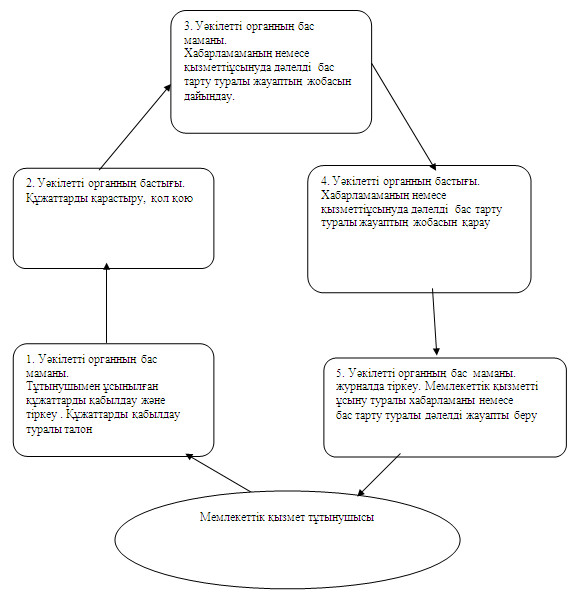 

      2) селолық округ әкіміне өтінген жағдайда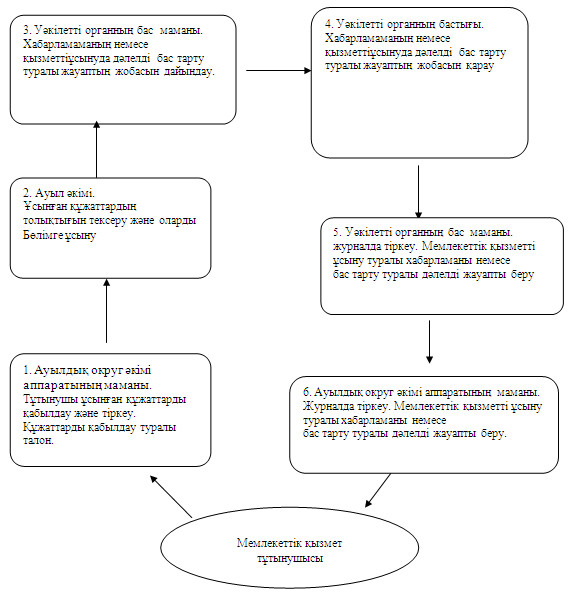 

Качир ауданы әкімдігінің 

2012 жылғы 13 желтоқсандағы

N 488/17 қаулысымен    

бекітілген         

"Адамдарға жұмыспен қамтуға жәрдемдесудің

белсенді нысандарына қатысуға жолдама беру"

мемлекеттік қызмет регламенті 

1. Жалпы ережелер

      1. Осы "Адамдарға жұмыспен қамтуға жәрдемдесудің белсенді нысандарына қатысуға жолдама беру" Қазақстан Республикасы Үкіметінің 2011 жылғы 7 сәуірдегі "Жергілікті атқарушы органдар көрсететін, әлеуметтік қорғау саласындағы мемлекеттік стандарттарды бекіту туралы" N 394 қаулысына (бұдан әрі - Стандарт) сәйкес дайындалды.



      2. Мемлекеттік қызмет, Павлодар облысы, Качир ауданы, Тереңкөл ауылы, Тургенев көшесі, 85а, www.terenkol.pavlodar.gov.kz. мекен-жайында орналасқан "Качир ауданының жұмыспен қамту және әлеуметтік бағдарламалар бөлімі" мемлекеттік мекемесімен (бұдан әрі – уәкілетті орган), жұмыс кестесі демалыс (сенбі, жексенбі) және мереке күндерін қоспағанда, сағ. 13.00-ден сағ. 14.30-ға дейінгі түскі үзіліспен, сағ. 9.00-ден сағ. 18.30-ге дейін күн сайын көрсетіледі.

      "Адамдарға жұмыспен қамтуға жәрдемдесудің белсенді нысандарына қатысуға жолдама беру" мемлекеттік қызметі:

      1) "Адамдарға жастар практикасына жолдама беруді";

      2) "Адамдарға қоғамдық жұмыстарға жолдама беруді";

      3) "Адамдарға әлеуметтік жұмыс орнына жұмысқа орналасу үшін жолдама беруді";

      4) "Жұмысқа орналасу үшін жолдама беруді";

      5) "Адамдарға кәсіптік даярлауға, қайта даярлауға және біліктілікті арттыруға жолдама беруді";

      6) "Адамдарға кәсіптік бағдарлауда тегін қызмет көрсетуді" қамтиды.



      3. Көрсетілетін мемлекеттік қызметтің нысаны: автоматтандырылмаған.



      4. Көрсетілетін мемлекеттік қызметтің нәтижесі мемлекеттік қызмет алушы жұмыспен қамтуға жәрдемдесудің белсенді нысандарына қатысуға қағаз жеткізгіште жолдама беру не мемлекеттік қызмет көрсетуден бас тарту туралы дәлелді жауап болып табылады.

      Көрсетілетін "Адамдарға кәсіптік бағдарлауда тегін қызмет көрсету" мемлекеттік қызметтің нәтижесі мемлекеттік қызмет алушыға ол орналасуы мүмкін кәсіптер мен мамандықтардың тізбесі туралы ауызша ақпарат беру (консультация беру) болып табылады. 

2. Мемлекеттік қызмет көрсету үдерісіндегі

іс-әрекет (өзара іс-қимыл) тәртібі

      5. Мемлекеттік қызмет көрсету мерзімдері:

      1) мемлекеттік қызмет көрсету мерзімдері қажетті құжаттарды тапсырған сәттен бастап 30 минуттан аспайды;

      2) мемлекеттік қызметті алуға дейін күтудің шекті ең көп уақыты - 30 минуттан аспайды;

      3) мемлекеттік қызмет алушы өтініш берген күні сол жерде көрсетілетін мемлекеттік қызметті алушыға қызмет көрсетудің шекті ең көп уақыты - 30 минуттан аспайды.



      6. Мемлекеттік қызмет тегін көрсетіледі.



      7. Мемлекеттік қызметті алушы уәкілетті органда жұмыссыз ретінде тіркелмеген жағдайда уәкілетті орган жұмыссыздарға жолдама беруден бас тартады ("Жұмысқа орналасу үшін жолдама беруді" және "Адамдарға кәсіптік даярлауға, қайта даярлауға және біліктілікті арттыруға жолдама беруді" қоспағанда).



      8. Жолдама беру мемлекеттік қызмет алушы тұрғылықты жеріндегі уәкілетті органға жеке өзінің баруы арқылы жүзеге асырылады.



      9. Мемлекеттік қызмет алу үшін Стандарттың 11 тармағында белгіленген құжаттарды ұсынады.



      10. Мемлекеттік қызмет көрсету үдерісінде мына құрылымдық-функционалдық бірліктер қатысады:

      1) уәкілетті органның бас маманы;

      2) уәкілетті орган бастығы.



      11. Осы регламенттің 1-қосымшасында әрбір іс-әрекеттің орындалу мерзімін көрсете отырып, әрбір құрылымдық-функционалды бірліктер қарапайым іс-әрекеттер (рәсімдер) реттілігінің мәтіндік кестелік сипаттамасы келтірілген.



      12. Осы регламенттің 2-қосымшасында олардың сипаттамасына сай іс-әрекеттердің қисынды реттілігі (мемлекеттік қызмет көрсету үдерісінде) мен құрылымдық-функционалды бірліктер арасындағы өзара байланысты көрсететін нобайы ұсынылған. 

3. Мемлекеттік қызмет көрсететін

лауазымды тұлғалардың жауапкершілігі

      13. Уәкілетті органның лауазымды тұлғаларына мемлекеттік қызмет көрсету барысында олардың шешім қабылдау мен әрекетімен (әрекетсіздігіне) Қазақстан Республикасының заңнамасымен қарастырылған тәртіпте жауапкершілік жүктеледі.

"Адамдарға жұмыспен қамтуға    

жәрдемдесудің белсенді нысандарына

қатысуға жолдама беру" мемлекеттік

қызмет көрсету регламентіне    

1 қосымша             

Құрылымдық-функционалдық бірліктердің

іс-әрекеттерінің сипаттамасы

"Адамдарға жұмыспен қамтуға    

жәрдемдесудің белсенді нысандарына

қатысуға жолдама беру" мемлекеттік

қызмет көрсету регламентіне    

2 қосымша             

Әкімшілік іс-әрекеттердің қисынды реттілігі

мен өз ара байланысты көрсететін схема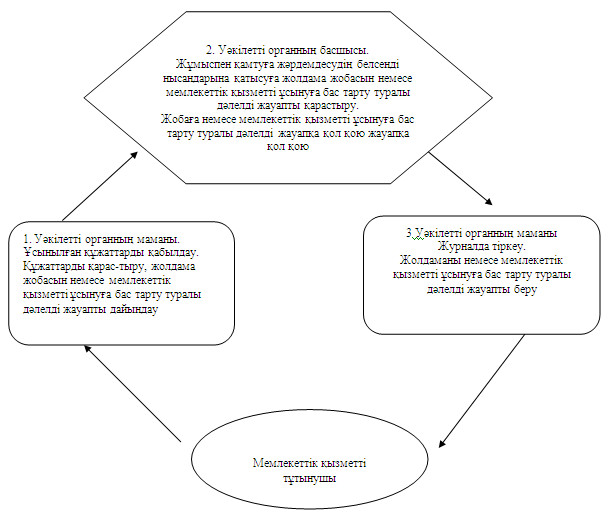 
					© 2012. Қазақстан Республикасы Әділет министрлігінің «Қазақстан Республикасының Заңнама және құқықтық ақпарат институты» ШЖҚ РМК
				N р/с
Мекеме атауы
Елді мекен атауы
Байланыс телефоны
Заңды мекен-жайы
Сайт мекен-жайы
1"Байқоныс ауылдық округі әкімінің аппараты" ММБайқрныс а., Қызылтаң а., Тілеубай а.(871833)95490Байқоныс а, Гвардейский к., 15жоқ2"Береговой ауылдық округі әкімінің аппараты" ММБереговой а., Осьмерыжск а., Зеленая Роща а., Луговое а., Тихомировка а.(871833)94396Береговой а., Намазбаев к., 1жоқ3"Березовка ауылдық округі әкімінің аппараты" ММБерезовка а., Малые-Березняки(871833)98642Березов а., Советов к., 1жоқ4"Бобровка ауылдық округі әкімінің аппараты" ММЖаңабет а., Жасқайрат а., Боброво а.(871833)93450Жаңабет а., 60 лет Октября к., 25жоқ5"Верненка ауылдық округі әкімінің аппараты" ММЛьвовка а.(871833)40637Львов а., Кирова к., 25жоқ6"Воскресен ауылдық округі әкімінің аппараты" ММВоскресенка а.(871833)23131Воскресен а., 70 лет Октября к., 1жоқ7"Жаңа-Құрылыс ауылдық округі әкімінің аппараты" ММТрофимовка а., Тегістік а., Покровка а., Жаңа-Құрылыс а(871833)91597Трофимов а., М-Горького к., 13жоқ8"Ивановка ауылдық округі әкімінің аппараты" ММИвановка а., Новоспасовка а.(871833)40390 Иванов а., Советов к., 21жоқ9"Калиновка ауылдық округі әкімінің аппараты" ММКалиновка а., Қызылдау а., Қаратал а(871833)21386Калинов а., Победы к., 50жоқ10"Коммунар ауылдық округі әкімінің аппараты" ММФрументьевка а(871833)40738Коммунар а., Школьная к., 29жоқ11"Октябрь ауылдық округі әкімінің аппараты" ММОктябрьск а., Мотоғұл а., Первомай а., Лесное а., Благовещенка а.(871833)97585Октябрьск а., Панфилова к., 3жоқ12"Песчан ауылдық округі әкімінің аппараты" ММПесчаное а., Қарасуық а.(871833)26897Песчаное а., Шоссейная к., 5жоқ13"Тереңкөл ауылдық округі әкімінің аппараты" ММТереңкөл а, Ынталы а., Юбилейное а.(871833)21494Тереңкөл а.,Тургенев к., 85ажоқ14"Федоровка ауылдық округі әкімінің аппараты" ММФедоровка а., Конторка а., Воронцовка а.(871833)40206Федоров а., Школьная к.жоқ1.Іс-әрекеттің негізгі үдерісі(барысы, жұмыс ағыны)
1.Іс-әрекеттің (барысының, жұмыс ағынының) N123452.Құрылымдық-функционалдық бірліктердің атауыУәкілетті органның бас маманыУәкілетті орган бастығыУәкілетті органның бас маманыУәкілетті орган бастығыУәкілетті органның бас маманы3.Іс-әрекеттің (үдерістің, рәсімнің, операцияның) атауы және оның сипаттамасыТұтынушымен ұсынылған құжаттарды қабылдау және тіркеуҚұжаттарды қарастыруХабарламаның немесе қызметті ұсынуда дәлелді бас тарту туралы жауаптың жобасын дайындауХабарламаның немесе қызметті ұсынуда дәлелді бас тарту туралы жауаптың жобасын қарауЖурналда тіркеу4.Аяқтау нысаны (деректер, құжат, ұйымдық-өкімгерлік шешім)Құжаттарды қабылдау туралы талонҚол коюХабарламаның немесе қызметті ұсынуда дәлелді бас тарту туралы жауаптың жобасыХабарламаға немесе дәлелді бас тарту туралы жауапқа қол қоюМемлекеттік қызметті ұсыну туралы хабарламаны немесебас тарту туралы дәлелді жауапты беру5.Орындау мерзімдері30 минуттан аспайды2 жұмыс күні ішінде3 жұмыс күні ішінде3 жұмыс күні ішінде30 минуттан аспайдыІс-әрекеттің негізгі үдерісі (барысы, жұмыс ағыны)
1Іс-әрекеттің (барысының, жұмыс ағынының)1234562Құрылымдық-функционалдық бірліктердің атауыАуылдық округ әкімі аппаратының маманыАуыл әкіміУәкілетті органның бас  маманыУәкілетті органның бастығыУәкілетті органның бас  маманыАуылдық округ әкімі аппаратының маманы3Іс-әрекеттің (үдерістің, рәсімнің, операцияның) атауы және оның сипаттамасыТұтынушымен ұсынылған құжаттарды қабылдау және тіркеуҰсынылған құжаттардың толықтығын тексеруХабарламаның немесе қызметті ұсынуда дәлелді бас тарту туралы жауаптың жобасын дайындауХабарламаның немесе қызметті ұсынуда дәлелді бас тарту туралы жауаптың жобасын қарауЖурналда тіркеуЖурналда тіркеу4Аяқтау нысаны (деректер, құжат, ұйымдық-өкімгерлік шешім)Құжаттарды қабылдау туралы талонБөлімге құжаттарды ұсынуХабарламаның немесе қызметті ұсынуда дәлелді бас тарту туралы жауаптың жобасыХабарламаға немесе дәлелді бас тарту туралы жауапқа қол қоюМемлекеттік қызметті ұсыну туралы хабарламаны немесе бас тарту туралы дәлелді жауапты ауылдық округ әкімінің аппараты қызметкерлеріне беруМемлекеттік қызметті ұсыну туралы хабарламаны немесе бас тарту туралы дәлелді жауапты беру5Орындау мерзімдері30 минуттан аспайды2 жұмыс күні ішінде5 жұмыс күні ішінде4 жұмыс күні ішінде2 жұмыс күні ішінде30 минуттан аспайдыІс-әрекеттің негізгі үдерісі(барысы, жұмыс ағыны)
Іс-әрекеттің (барысының, жұмыс ағынының) N1232.Құрылымдық-функционалдық бірліктердің атауыУәкілетті органның бас маманыУәкілетті орган басшысыУәкілетті органның бас маманы3.Іс-әрекеттің (үдерістің, рәсімнің, операцияның) атауы және оның сипаттамасыҰсынылған құжаттарды қабылдауЖұмыспен қамтуға жәрдемдесудің белсенді нысандарына қатысуға жолдама жобасын немесе мемлекеттік қызметті ұсынуға бас тарту туралы дәлелді жауапты қарастыруЖурналда тіркеу4.Аяқтау нысаны (деректер, құжат, ұйымдық-өкімгерлік шешім)Құжаттарды қарастыру, жолдама жобасын немесе мемлекеттік қызметті ұсынуға бас тарту туралы дәлелді жауапты дайындауЖобаға немесе мемлекеттік қызметті ұсынуға бас тарту туралы дәлелді жауапқа қол қоюЖолдаманы немесе мемлекеттік қызметті ұсынуға бас тарту туралы дәлелді жауапты беру5.Орындау мерзімдері10 минуттан аспайды10 минуттан аспайды10 минуттан аспайды